Ficha 11: Zona AustralEjercitación: Habilidad: Caracterizar la zona natural de la Zona Sur considerando aspectos geográficos y político administrativos.Escribe las regiones que forman parte de la Zona Sur junto con sus capitales en los rectángulos (4 puntos)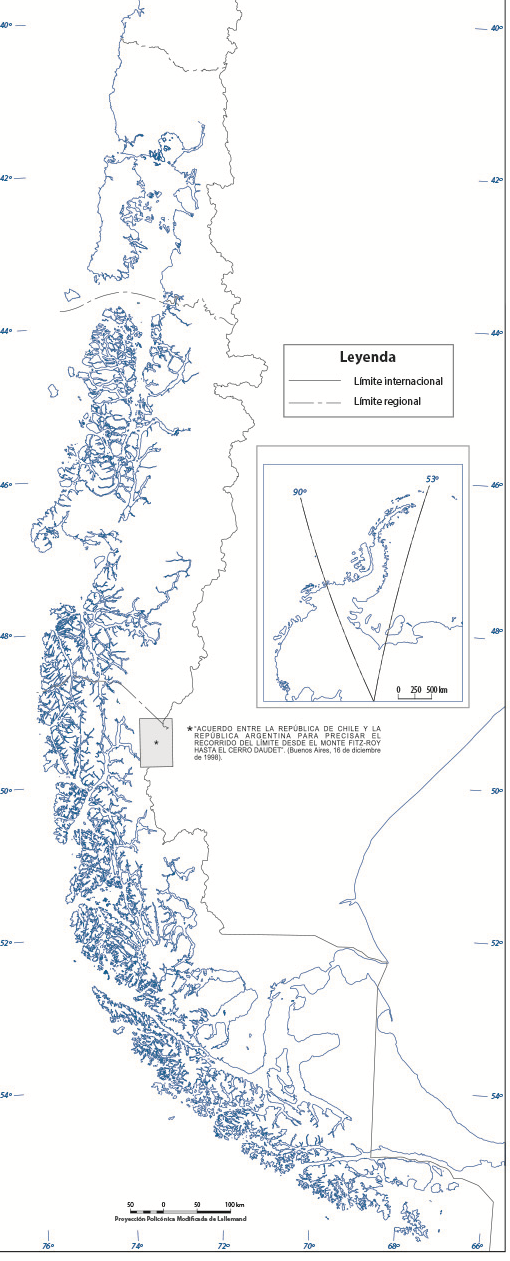 Complete el siguiente cuadro sinóptico con las características de la Zona Austral que se solicita: Evaluación FormativaRegión ColorRegiónColorRegión de Aysén del general Carlos Ibáñez del CampoRegión de Magallanes y la Antártica ChilenaÁmbitoCriterioCaracterística de la Zona AustralCaracterística de la Zona AustralClima Clima (4 puntos)____________________________________________________________________________________________________ ______________________________________________________________________________________________________________________________________________________ ______________________________________________________________________________________________________________________________________________________ ______________________________________________________________________________________________________________________________________________________ ______________________________________________________________________________________________________________________________________________________ ______________________________________________________________________________________________________________________________________________________ ______________________________________________________________________________________________________________________________________________________ ______________________________________________________________________________________________________________________________________________________ __________________________________________________Biodiversidad Flora (4 puntos)____________________________________________________________________________________________________ ______________________________________________________________________________________________________________________________________________________ ________________________________________________________________________________________________________________________________________________________________________________________________________ ______________________________________________________________________________________________________________________________________________________ ____________________________________________________________________________________________________Biodiversidad Fauna (4 puntos)____________________________________________________________________________________________________ ______________________________________________________________________________________________________________________________________________________ ________________________________________________________________________________________________________________________________________________________________________________________________________ ______________________________________________________________________________________________________________________________________________________ ____________________________________________________________________________________________________RelieveCordillera de los Andes (4 puntos)______________________________________________________________________________________________________________________________________________________ ________________________________________________________________________________________________________________________________________________________________________________________________________ ______________________________________________________________________________________________________________________________________________________ ________________________________________________________________________________________________________________________________________________________________________________________________________ RelieveDepresión Intermedia (4 puntos)______________________________________________________________________________________________________________________________________________________ ________________________________________________________________________________________________________________________________________________________________________________________________________ __________________________________________________RelieveCordillera de la Costa (4 puntos)______________________________________________________________________________________________________________________________________________________ ________________________________________________________________________________________________________________________________________________________________________________________________________ __________________________________________________RelievePlanicies Litorales (4 puntos)______________________________________________________________________________________________________________________________________________________ ________________________________________________________________________________________________________________________________________________________________________________________________________ __________________________________________________División político-administrativaRegión de Aysén del General Carlos Ibáñez del Campo (8 puntos)ProvinciaCapitalDivisión político-administrativaRegión de Aysén del General Carlos Ibáñez del Campo (8 puntos)División político-administrativaRegión de Aysén del General Carlos Ibáñez del Campo (8 puntos)División político-administrativaRegión de Aysén del General Carlos Ibáñez del Campo (8 puntos)División político-administrativaRegión de Aysén del General Carlos Ibáñez del Campo (8 puntos)División político-administrativaRegión de Aysén del General Carlos Ibáñez del Campo (8 puntos)División político-administrativaRegión de Magallanes y la Antártica Chilena (6 puntos)ProvinciaCapitalDivisión político-administrativaRegión de Magallanes y la Antártica Chilena (6 puntos)División político-administrativaRegión de Magallanes y la Antártica Chilena (6 puntos)División político-administrativaRegión de Magallanes y la Antártica Chilena (6 puntos)0 - 26VL27 - 34ML35 - 41L42 - 46TL